INDICAÇÃO Nº 1088/2021Excelentíssimo Senhor Presidente.Nobres Vereadores.	O Vereador LUIZ MAYR NETO apresenta a Vossa Excelência a presente INDICAÇÃO, nos termos do art. 127 e seguintes do Regimento Interno, para o devido encaminhamento a Exma. Sra. Prefeita Municipal para as providências cabíveis, nos seguintes termos:Remover entulho das margens da Rua João Donadelli, bairro Bom Retiro.JUSTIFICATIVAConforme reivindicação de munícipes e constatado por este gabinete, é necessário remover entulho entorno das margens da Rua João Donadelli, bairro Bom Retiro. Alie é uma área verde e o acúmulo de entulho atrai animais peçonhentos e pode servir de ponto de criação do vetores de doenças como a dengue.Valinhos, 21 de maio de 2021.___________________________LUIZ MAYR NETOVereador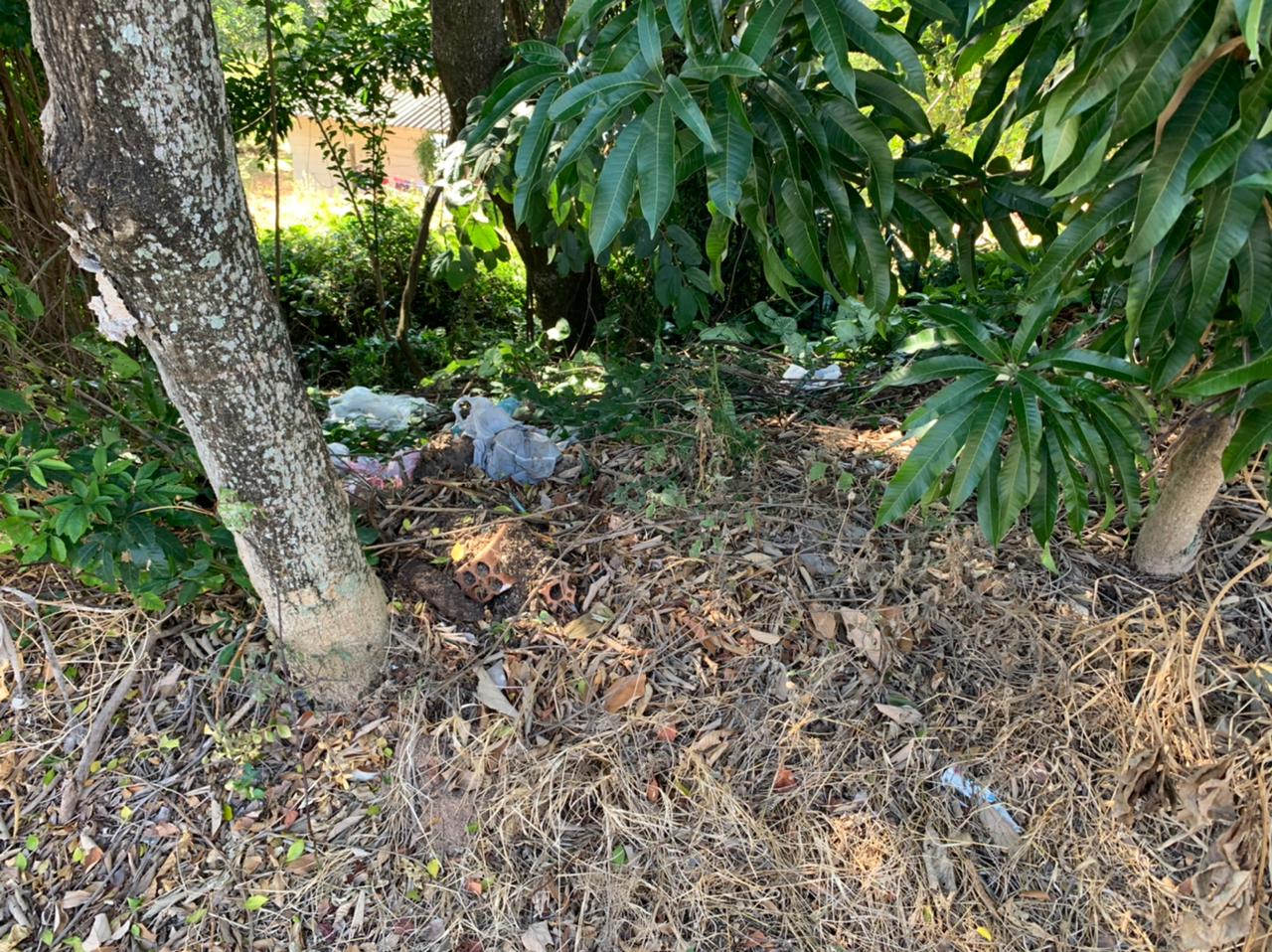 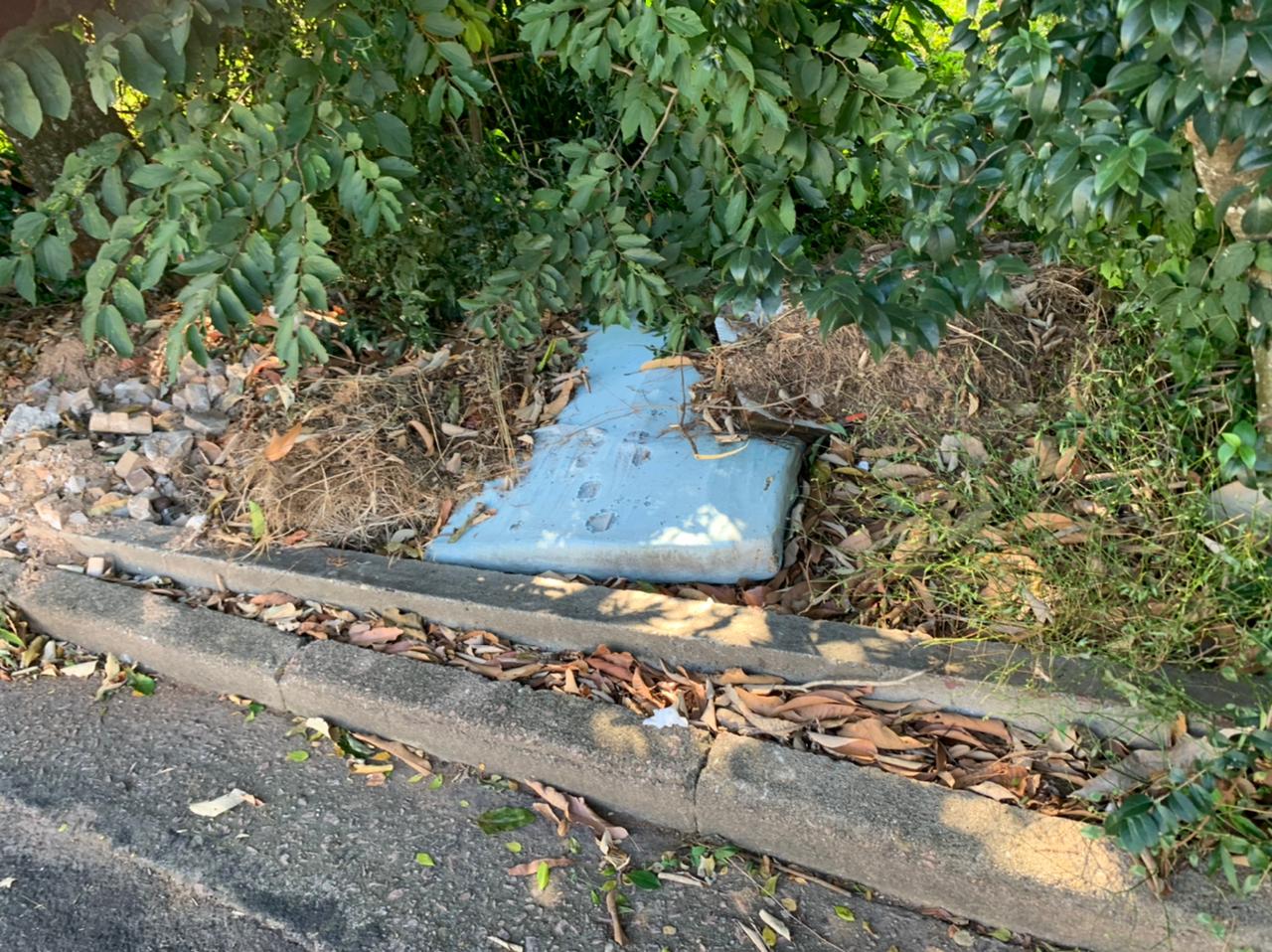 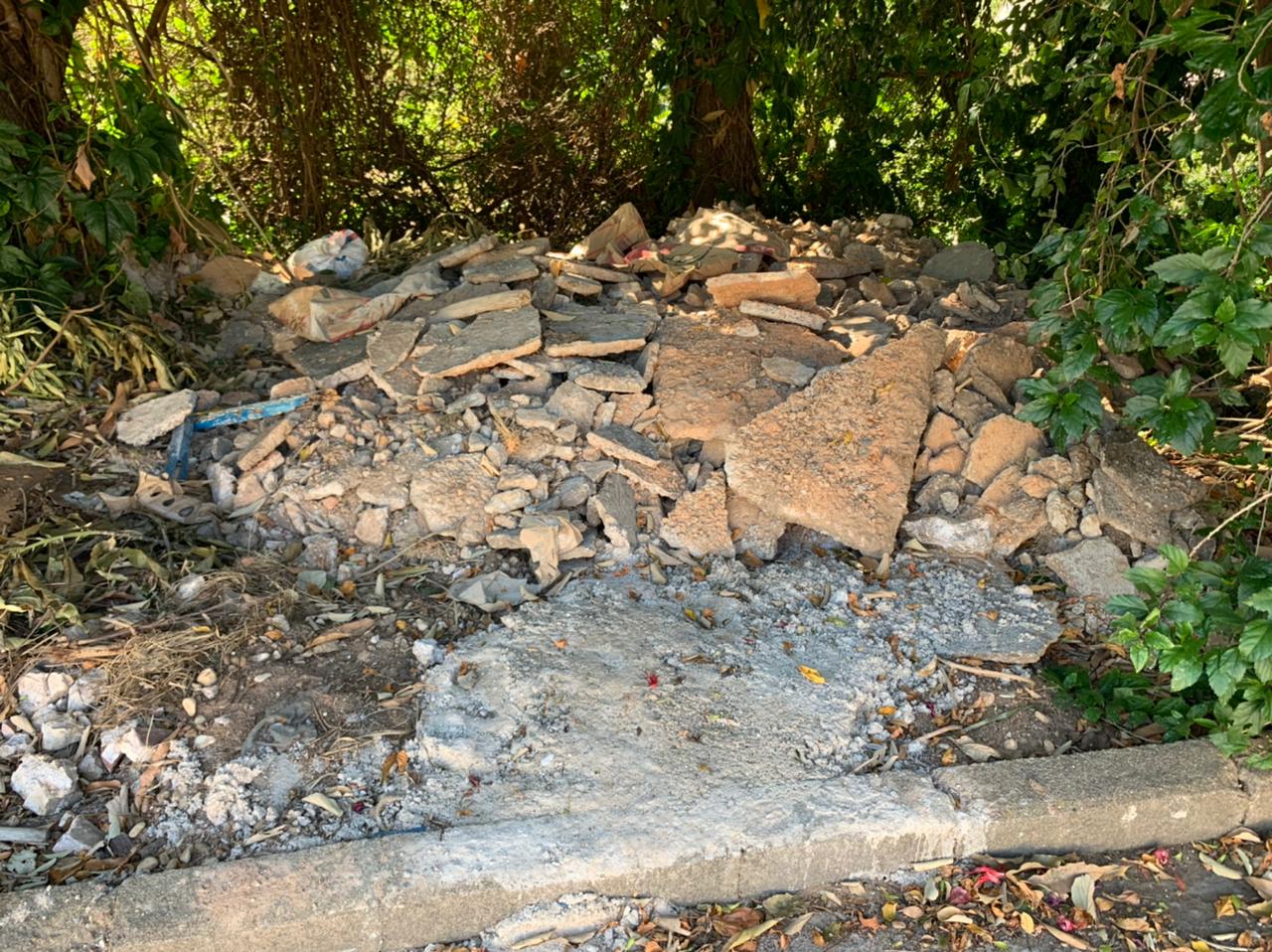 